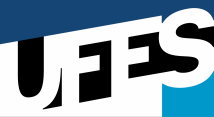 UNIVERSIDADE FEDERAL DO ESPÍRITO SANTO CENTRO DE EDUCAÇÃOPROGRAMA DE PÓS GRADUAÇÃO DE MESTRADO PROFISSIONAL EM EDUCAÇÃO Vitória – ES, 19 /09/ 2017________________________________________Professor da DisciplinaCursoCódigoDisciplinaDisciplinaDisciplinaDisciplinaMestrado Profissional em EducaçãoMPE 1004Estudos Individuais IEstudos Individuais IEstudos Individuais IEstudos Individuais IProfessor:Renata Duarte SimõesSemestre:2017/2Carga HoráriaCréditosProfessor:Renata Duarte SimõesSemestre:2017/2302Ementa:Aprofundamento teórico-prático sobre determinado domínio do conhecimento. Sistematização e complementação dos estudos propostos nas disciplinas e atividades cursadas.Objetivos:- Acompanhamento, sistematização e aprofundamento dos estudos realizados nas disciplinas cursados no semestre;- Levantamento de pesquisas elaboradas/publicadas sobre pobreza e desigualdade social;- Leitura e aprofundamento teórico nos estudos sobre pobreza, desigualdade social e programa bolsa-família;- Seleção de referencial teórico para fundamentação da pesquisa;- Metodologia:- Práticas de leituras individuais e coletivas;- Encontros quinzenais para debates acerca da temática da pesquisa;- Elaboração de fichamentos das leituras realizadas;Avaliação:- A avaliação se dará de maneira processual e permanente, com base no aprofundamento teórico, participação e o envolvimento do(a) aluno(a) nas atividades propostas. Os instrumentos avaliativos consistirão em: realização das atividades propostas; observação do envolvimento nos debates e nas atividades a serem realizadas.BibliografiaA complexa relação entre educação, pobreza e desigualdade social Silvia Cristina Yannoulas Adir Valdemar GarciaMiguel G. Arroyo. Outros sujeitos, outras pedagogias. Belo Horizonte: Editora Vozes, 2012.Vozes do Bolsa Família: Autonomia, dinheiro e cidadania, de Walquiria Leão Rego e Alessandro Pinzani.Bibliografia ComplementarYANNOULAS, S.C.; SOARES, K.J. Educação e pobreza. In:OLIVEIRA, D.A.; DUARTE, A.M.C.; VIEIRA, L.M.F. DICIONÁRIO: trabalho, profissão e condição docente. Belo Horizonte: UFMG/Faculdade de Educação, 2010. CDROMWayne C. Booth Gregory G. Colomb. Joseph M. Williams . A arte da pesquisa.  Tradução HENRIQUE A. REGO MONTEIRO. São Paulo: Martins Fontes, 2008. 